An Assault to the Ears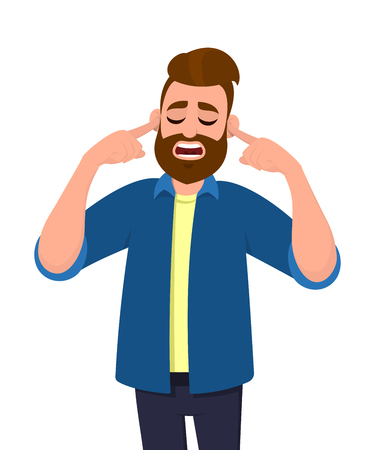 When given time to work on their homework this 8-2 class sounds like…A swarm of bees buzzing around a honey nest.Continuous thunder crashing during a violent summer storm.The hollering wind of a tornado whipping against the exterior of a house.A dump truck emptying its contents onto a gravel road.A lion’s roar after being threatened by a challenger in the wildA jackhammer smashing concrete into tiny stonesThe New York Philharmonic Orchestra practicing with their instruments out of tune.The blast from a thousand cannon balls being released at the exact same time.A flock of squawking seagulls on a harbor front fighting over a scrap of fish guts. Pure Joy and Happiness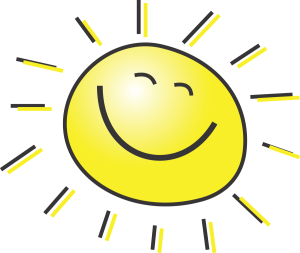 The joy and happiness I feel when the 8-2 class accomplishes a goal feels as good as…My favorite team coming back to win the Super Bowl after being down 21 points at half.Drinking a glass of hot chocolate after shoveling the driveway following a winter’s storm.Finding a lost item that has been missing for months.Reaching into a pocket of an old pair of jeans and finding a $100 bill.Attending a family reunion and seeing relatives that you haven’t seen in years.Opening presents on Christmas morning.Having my teeth cleaned at the dentist and having no cavities.Completing a great novel in which the main characters have all their dreams come true. 